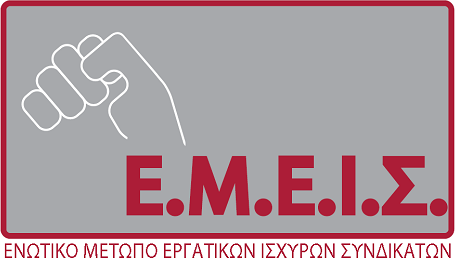 ΔΕΛΤΙΟ ΤΥΠΟΥΠΕΜΠΤΗ 3 ΔΕΚΕΜΒΡΗ 2015ΑΠΕΡΓΟΥΜΕ ΕΝΑΝΤΙΑ ΣΤΗΝ ΨΗΦΙΣΗ ΤΟΥ ΤΑΞΙΚΟΥ ΚΑΙ ΚΟΙΝΩΝΙΚΑ ΑΔΙΚΟΥ ΠΡΟΫΠΟΛΟΓΙΣΜΟΥ ΤΗΣ ΚΥΒΕΡΝΗΣΗΣΑΠΕΡΓΟΥΜΕ ΓΙΑΤΙ ΟΤΑΝ ΜΕ ΤΑ ΟΣΑ ΣΧΕΔΙΑΖΟΥΝ ΚΑΤΑΣΤΡΕΦΟΥΝ ΤΙΣ ΖΩΕΣ ΜΑΣ ΕΧΟΥΜΕ ΧΡΕΟΣ ΝΑ ΑΝΤΙΣΤΑΘΟΥΜΕΟΜΩΣΟ ΑΓΩΝΑΣ ΓΙΑ ΝΑ ΦΕΡΕΙ ΑΠΟΤΕΛΕΣΜΑ ΘΕΛΕΙ ΚΑΛΟ ΣΧΕΔΙΑΣΜΟ, ΣΥΝΤΟΝΙΣΜΟ – ΚΛΙΜΑΚΩΣΗ – ΠΡΟΟΠΤΙΚΗ ΚΑΙ ΠΡΟΠΑΝΤΩΣ ΤΗΝ ΩΡΑ ΠΟΥ ΑΠΟΡΡΙΠΤΕΙΣ ΤΙΣ ΟΝΤΩΣ ΑΔΙΕΞΟΔΕΣ ΚΑΙ ΚΑΤΑΣΤΡΟΦΙΚΕΣ ΠΟΛΙΤΙΚΕΣ ΤΗΣ ΚΥΒΕΡΝΗΣΗΣ ΝΑ ΔΕΙΧΝΕΙΣ ΣΤΟΥΣ ΕΡΓΑΖΟΜΕΝΟΥΣ ΤΟΝ ΑΛΛΟ ΔΡΟΜΟ, ΤΗΝ ΑΛΛΗ ΠΟΛΙΤΙΚΗ,ΝΑ ΤΟΥΣ ΔΕΙΧΝΕΙΣΤΟ ΟΤΙ ΔΕΝ ΗΤΑΝ ΚΑΙ ΔΕΝ ΕΙΝΑΙ ΑΝΑΓΚΑΙΟ ΓΙΑ ΝΑ ΣΩΘΕΙ Η ΧΩΡΑ ΚΑΙ Η ΟΙΚΟΝΟΜΙΑ ΝΑ ΤΟΥ ΚΛΕΨΟΥΝ ΤΟΝ ΜΙΣΘΟ, ΝΑ ΤΟΥ ΚΛΕΨΟΥΝ ΤΗΝ ΣΥΝΤΑΞΗ ΚΑΙ ΝΑ ΚΑΤΑΣΤΡΕΨΟΥΝ ΤΗ ΖΩΗ ΤΟΥΜΟΝΟ ΤΟΤΕ ΚΙΝΗΤΟΠΟΙΕΙΤΑΙ ΜΑΖΙΚΑΟΤΑΝ ΤΟΥ ΔΙΝΕΙΣ ΠΡΟΟΠΤΙΚΗ ΚΑΙ ΕΛΠΙΔΑΚΑΙ ΚΥΡΙΩΣΟΤΑΝ ΤΟΝ ΠΕΙΘΕΙΣ ΟΤΙ ΤΕΛΙΚΑΓΙΝΟΤΑΝ ΚΑΙ ΑΛΛΙΩΣΕργαζόμενες, –νοιΕμείς σ’ αυτήν μας την ανακοίνωση δεν θα σας παρουσιάσουμε ούτε θα σας μιλήσουμε για τους λόγους που ο καθένας σας, η καθεμιά σας πρέπει να απεργήσει.Με την πληθώρα των ΜΜΕ που υπάρχουν, την δυνατότητα ενημέρωσης από το διαδίκτυο και κυρίως τις δεκάδες ανακοινώσεις των συνδικάτων, θεωρούμε ότι η συντριπτική πλειοψηφία μας γνωρίζει πολύ καλά το τι έχει υπογράψει η κυβέρνηση το καλοκαίρι που μας πέρασε και τι προωθεί κάθε μέρα που περνά προς υλοποίηση των όσων απαράδεκτων, καταστροφικών και αντικοινωνικών συμφώνησε.Για εμάς εκείνο που έχει αξία (όχι μόνο αυτή τη στιγμή αλλά εδώ και πολύ καιρό) είναι όχι απλά να σας καλέσουμε να συμμετάσχετε στον αγώνα αλλά κυρίως να πάρετε τον αγώνα στα χέρια σαςγιατί μόνο τότε οι αγώνες μας θα πάψουν να είναι απλή διαμαρτυρίαγιατί μόνο τότε οι αγώνες μας θα μετατραπούν σε αγώνες αντίστασηςγιατί μόνο τότε θα γίνουν νικηφόροιΕργαζόμενες, –νοιμε βαθιά πίστη στην δύναμη της τάξης μας που είναι ακατανίκητη όταν κινούμαστε με σχέδιο, αποφασισμένοι και όλοι μαζί ταυτόχρονα σαν ένας άνθρωποςμε βαθιά πίστη (παρά την υποταγή και συνθηκολόγηση της κυβέρνησης του ΣΥΡΙΖΑ) ότι υπάρχει η άλλη πολιτική, αυτή που δεν απέτυχε γιατί ποτέ δεν τόλμησε να υλοποιήσει η ηγεσία του ΣΥΡΙΖΑ παρά τις δεσμεύσεις της, αυτή που βάζει τους ανθρώπους και τις ανάγκες τους πάνω από τις ανάγκες των αγορών σας καλούμε όλους και όλες η συμμετοχή σας στην απεργία της Πέμπτης που επιβάλλεται, που είναι χρέος και καθήκον να είναι το ξεκίνημα για μια άλλη στάση από τη μεριά σας.Τη στάση αυτών που θα εγκαταλείψουν τη λογική της ανάθεσης της «σωτηρίας» της τάξης μας στις συμβιβασμένες και γραφειοκρατικές συνδικαλιστικές ηγεσίες.Σας καλούμε να συμμετέχετε πιο ενεργά στα σωματεία και τις ομοσπονδίες σας, να καλέσετε γενικές συνελεύσεις και να απαιτήσετε μια άλλη στάση από την ηγεσία του συνδικαλιστικού κινήματος.Να απαιτήσετε την αντικατάσταση και παραίτηση όσων δεν στέκονται στο ύψος των ευθυνών και των περιστάσεων.Να απαιτήσετε να λογοδοτήσουν όσοι αδρανούν ή στηρίζουν όσους ηγούνται εδώ και χρόνια του συνδικαλιστικού κινήματος και που επί των ημερών τους η ΤΡΟΙΚΑ μας τα πήρε όλα.Πάνω απ’ όλα όμως,σας καλούμε να μπείτε μπροστά και να φτιάξετε συντονιστικά όργανα σωματείων, ομοσπονδιών, εργατικών κέντρων, φορέων και οργανώσεων κοινωνικής αλληλεγγύης που θα λειτουργήσουν από τα κάτω και δεν θα περιμένουν πότε θα αποφασισθεί πως θα υλοποιηθεί και πως θα οργανωθεί ο αγώνας της κοινωνίας από αυτούς που χρόνια τώρα κρύβονται γιατί δεν μπορούν και δεν θέλουν να σταθούν στο ύψος των περιστάσεων.Αυτά είναι που πρέπει να γίνουν ώστε οι αγώνες μας να πάρουν άλλη τροπή, άλλο χαρακτήρα.Να γίνουν αγώνες πραγματικής ταξικής σύγκρουσης και όχι να είναι εθιμοτυπικού χαρακτήρα.Μόνο τότε θα νικήσουμε.Μόνο τότε θα φανεί η δύναμή μας.Εργαζόμενες, -νοιΝΑΙ!Μπορούμε να νικήσουμε γιατί εμείς είμαστε οι δυνατοί και είμαστε οι δυνατοί γιατί είμαστε οι πολλοί.Μπορούμε να νικήσουμε αν αποφασίσουμε να ασχοληθούμε μαζικάΜπορούμε να νικήσουμε εάν η υπόθεση ανατροπή των συμβιβασμένων ηγεσιών και αναγέννηση του συνδικαλιστικού κινήματος γίνει υπόθεση όλων μαςΘα νικήσουμε όταν εγκαταλείψουμε τη λογική της ανάθεσης και όταν θα καταλάβουμε ότι δεν υπάρχει χώρος και ώρα για απογοήτευση και ιδιώτευσηΓΙ’ ΑΥΤΟΕΔΩ ΚΑΙ ΤΩΡΑΝΑ ΠΑΡΟΥΜΕ ΤΗΝ ΥΠΟΘΕΣΗ ΣΤΑ ΧΕΡΙΑ ΜΑΣώστε οι αγώνες μαςΝα μην αποφασίζονται τελευταία στιγμήΝα μην είναι απροετοίμαστοιΝα μην είναι ντουφεκιές στον αέραΝα μην ακουμπάνε και εξαντλούνται ως αιτιολογική βάση απλά στο άδικο σε βάρος μας αλλά να εδράζονται στην ασύγκριτη προωθητική δύναμη της άλλης πρότασης, της άλλης πολιτικής που είναι χρέος και των ταξικών συνδικάτων να την αναδεικνύουν και όχι μόνο των κομμάτων.Άλλο αγώνα δίνεις όταν δεν περιορίζεσαι απλά στην διαμαρτυρία για το κακό που σου κάνουν χωρίς να ξέρεις ότι μπορούν όλα όσα σου κάνουν να αποφευχθούν και εντελώς άλλο όταν ξέρεις ότι γίνεται και αλλιώςΤΟ ΓΙΝΕΤΑΙ ΚΑΙ ΑΛΛΙΩΣΔΕΝ ΗΤΤΗΘΗΚΕΗΤΤΗΘΗΚΑΝ ΑΥΤΟΙ ΠΟΥ ΔΕΝ ΤΟΛΜΗΣΑΝ ΝΑ ΥΛΟΠΟΙΗΣΟΥΝ ΑΥΤΑ ΠΟΥ ΔΕΣΜΕΥΟΝΤΑΝΗΤΤΗΘΗΚΑΝ ΑΥΤΟΙ ΠΟΥ ΣΥΜΒΙΒΑΣΤΗΚΑΝΕΜΕΙΣ ΔΕΝ ΨΗΦΙΣΑΜΕ «ΟΧΙ» ΓΙΑ ΝΑ ΜΑΣ ΤΟ ΜΕΤΑΤΡΕΨΟΥΝ ΣΕ ΜΙΑ ΝΥΧΤΑ «ΝΑΙ»ΓΙ ΑΥΤΟ ΣΤΑΘΕΡΑ ΚΑΙ ΑΝΥΠΟΧΩΡΗΤΑ ΕΞΑΚΟΛΟΥΘΟΥΜΕ ΝΑ ΛΕΜΕΟΧΙ ΣΤΑ ΜΝΗΜΟΝΙΑ ΤΟΥΣΝΑΙ ΣΤΟΝ ΑΓΩΝΑΟΛΟΙ ΣΤΗΝ ΑΠΕΡΓΙΑΝΑ ΜΗ ΛΕΙΨΕΙ ΚΑΝΕΙΣΗ ΑΛΛΗ ΠΟΛΙΤΙΚΗ ΤΩΡΑ ΝΑ ΓΙΝΕΙ ΔΙΚΗ ΜΑΣ ΥΠΟΘΕΣΗΗ ΓΡΑΜΜΑΤΕΙΑ του Ε.Μ.Ε.Ι.Σ.